STRIDEOUT MEMBERSHIP FORM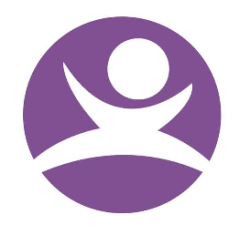 Please refer to the guidance notes which accompany this application form. Please ensure you complete  ALL sections of the form before returning with your payment confirmation to: Strideout Club Secretary, 2 Hessle Road, Sheffield, S6 1WP or email to ljh40@hotmail.co.uk PERSONAL DETAILS
ADDRESSAPPLICATION TYPERUNNING HISTORY
VOLUNTARY SUPPORTEMERGENCY CONTACT
MEDICAL
DISABILITIES
BACKGROUNDEthnic Origin:DECLARATION
I wish to become a member of Strideout and abide by the rules of the club. I enclose my annual subscription amount of £15.00Payment Method – Senior Annual Membership £15, Junior Annual Membership £12	Cheque - please make payable to ‘Strideout’ 	Online Bank Transfer - Bank Ac: 32745931 Sort Code: 60-19-43	Do you require a Strideout Vest, if yes state size and include an additional discounted payment of £8
OFFICE USE ONLYMEMBERSHIP GUIDANCE NOTESApplication Type - Strideout offers its members a junior (U18) or senior (18+) membership option. Memberships will be required by UK Athletics by April each year, however initially members can join by the 1st January 2016 gaining 15 months subscription, which will not then require renewing until April 2017. Senior membership is £15 per year, whilst Junior membership is £12 per year.First Claim – When an athlete signs up for a club they automatically become a first claim member of it. There is one exception to this relating to athletes still at school. In this case the school always has first claim on their services. Other than that an athlete becomes a first claim member of the first club they join.  It is actually possible to be a first claim member of two clubs at the same time. If the original club does not cater for all the disciplines of athletics, athletes can become first claim members of another club purely for those disciplines not covered. For example, if the ‘A’ club participated only in track and field, an athlete who wished to compete in road or cross-country events as well could join another club ‘B’ for that reason. He or she would then be first claim for club ‘A’ for track and field only and to club ‘B’ for road and cross-country.Second Claim – An athlete may join more than one club for a variety of reasons (which could include social or coaching) it sometimes suits people to do so. Athletes could then complete for their ‘second claim’ club, when not required by their ‘first claim’ club, but only in competitions that permit this. Some leagues, for instance, specify that participation is restricted to first claim members only, but there are some competitions that allow second claim members to take part. This is different to the case above where an athlete can be a first claim member of two clubs for different disciplines. An athlete could compete for their second claim club in the same disciplines as for their first claim club in competitions where second claim members are accepted.Membership Fee and Contribution – Strideout members wishing to compete in races and represent the club must become affiliated and incur the annual affiliation fee (Senior £15 and Junior £12) This fee covers the registration fee to England Athletics and offers benefits that include discounted race entries (£2-£4), free Club ballot entries to the London Marathon, free entries to the South Yorkshire XC and Road Race Series (8 races in total per year) and a discounted club vest. In addition to this annual subscription fee a contribution of £1* is requested at any run sessions which you attend, which will be absorbed into the club for equipment, venue hire, promotion, training and social activities. Strideout runners not wishing to be affiliated will just incur the £1* contribution fee.  *This contribution excludes Strideout Kidz which requires a £2 contribution (free for parents) and Strideout Strength and Conditioning class. If becoming an affiliated member you must compete in your club vest at all times, exceptions will be made for those runners wishing to run non-competitively for a chosen charity.Voluntary Support – Strideout relies on it’s volunteers and Run Leaders. If you are interested in becoming a volunteer then please contact The Chair or Treasurer of the club providing confirmation of the role you feel able to fulfill and a supporting statement, which may include appropriate qualifications and DBS confirmation. Voluntary roles may include: Run Leader/  Media and Marketing/ Kit Management/ Event Co-ordinator/ Race Management.DBS – Strideout are required by law to ensure that all persons working with Young Athletes (U18) have been suitably checked and cleared before taking up relevant roles within the club. We will ensure that this is done through UK Athletics.AGM – Strideout will hold an Annual General Meeting, which all affiliated members are free to attend. Committee Members
The Chair – Gay Fletcher (RL) strideout@btinternet.com
The Treasurer – Andrea Barber (RL) strideout@btinternet.com
The Secretary – Laura Hudson (RL)
The Welfare Officer – Carla Gianfranseco (RL)
DBS Checker – Louise Goss (RL)Run Leaders
Andrea Barber	Gay Fletcher	Laura Hudson	Katie Alexander	Ali Baum	Louise Goss	Emma Dickinson	Paula Moffat	Rachel Jones	Dawn Womack 	Steve Fearnley 	Carla GianfransecoTitleForenameSurnameD.O.BGenderPostal AddressPost CodeTelephone NoEmail Senior New or RenewalFirst/ Second ClaimName of other EA ClubJunior (U18) or Senior (18+)Please confirm which Strideout group/s you run withPlease give a brief description of your running history, inc. preferred distances (ie 5, 10, 20k) terrain (road, XC, Fell) PB’sDo you wish to be registered for competition? South Yorkshire XC and Road Series - please state which is of interest.                                                          Are you able to offer any voluntary support to the Club in the capacity as a committee member or other areas of support ie; Media, Safe-guarding, Run Leader, Admin – please confirm NameRelationshipContact Tel NoAre there any medical issues the Club should be aware of?                                                                                   Yes                  NoAre there any medical issues the Club should be aware of?                                                                                   Yes                  NoMedical ConditionAdditional InfoAllergiesGP NameTelephone NoDo you consider yourself to have a disability?                                                                                                           Yes                  NoDo you consider yourself to have a disability?                                                                                                           Yes                  NoDo you consider yourself to have a disability?                                                                                                           Yes                  NoDo you consider yourself to have a disability?                                                                                                           Yes                  NoWhat is the nature of your disability? See Below:What is the nature of your disability? See Below:What is the nature of your disability? See Below:What is the nature of your disability? See Below:Visual impairmentPhysical disabilityHearing impairmentLearning disabilityMultiple disabilityOther (please specify)BangladeshiPakistaniBlack (African)White (European)Black (Caribbean)White (Non European)Black (UK)White (UK)ChineseOtherIndianNot DeclaredMembers Print NameMembers SignatureDateIf member under 18 (parents of guardians signature)Date Registered on EA PortalEA Affiliation Registration NoPayment AmountMethod of PaymentDate EA Affiliation No emailed to MemberDate EA Affiliation No emailed to Member